CO ZROBIMY W GRUDNIU?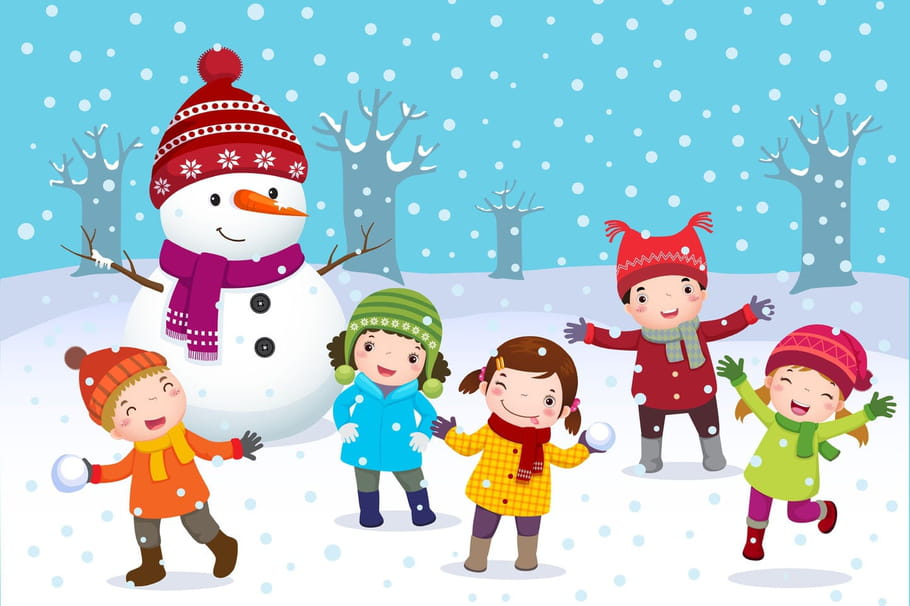 1. Będziemy słuchać wierszyków i opowiadań2. Utrwalimy nazwy wybranych kolorów3. Zabawimy się przy piosenkach4. Poznamy nowe piosenki i wierszyki5. Spotkamy się z Mikołajem6. Poznamy właściwości śniegu7. Policzymy w zakresie trzech i więcej8. Zaobserwujemy zmiany zachodzące w przyrodzie9. Ubierzemy choinkę10. Poznamy zwyczaje bożonarodzeniowe11. Wykonamy prace plastyczneTEMATY KOMPLEKSOWE1. ULUBIONE ZABAWY I ZABAWKI2. ZIMA BIAŁA3. ŚWIĘTA TUŻ, TUŻPiosenki i wierszyki do naukiMIKOŁAJ, MIKOŁAJ JEDZIE SAMOCHODEM
                                 M. Jankowski
1. Mikołaj, Mikołaj jedzie samochodem,
bo gdzieś zgubił saneczki w tę mroźną pogodę.

Ref. Hu, hu, ha, tra, la, la co to za Mikołaj.
Hu, hu, ha, tra, la, la co to za Mikołaj.

2. Mikołaj, Mikołaj lat ma już bez liku,
a prezenty dziś wiezie dzieciom w bagażniku.

Ref. Hu, hu, ha, tra, la, la co to za Mikołaj.
Hu, hu, ha, tra, la, la co to za Mikołaj.PRZEDSZKOLAKsł. i muz. B. FormaChociaż mam trzy latka,wszystko robię sam.Jeśli nie wierzycie,to pokażę wam.Hop, hop, hop, lubię skakać,klaszczę mocno w dłonie.Raz, dwa, trzy, ukłon złożę,zaraz w waszą stronę.SYPIE ŚNIEGsł. A. Galica, muz. T. Pabisiak1. Sypie śnieg, sypie śnieg,sypie biały śnieżek.Raz nasypie się do butów,raz jest za kołnierzem.2. Pada śnieg, pada śnieg,biały śnieżek pada.Biały bałwan śnieżne bajki,dzieciom opowiada.3. Prószy śnieg, prószy śnieg,biały śnieżek prószy.Już ozdobił gwiazdeczkamizającowi uszy.SPACER MALUCHÓWI. SuchorzewskaPada śnieżek biały,puszysty i suchy,idą na spacerekz przedszkola maluchy.Pada śnieżek biały,już jest po kolana.Lepią dzieci razemśmiesznego bałwana.3. Ulepiły pięknie:- Do widzenia panu!Jutro znów przyjdziemy,zaraz po śniadaniu!WESOŁA CHOINKAsł. T. Kubiak, muz. K. Kwiatkowska1. Na gałązce choinkowej wiszą dwa jabłuszka.Przy jabłuszku pierwszym pajac, przy drugim kaczuszka.Pajac biały jest, jak piekarz, mąkę ma na brodzie,a kaczuszka złota, jakby kąpała się miodzie.Ref. Choinka, choinka, wesoła choinka,choinka, choinka wesoła!2. „Popatrz mamo – woła Krysia – jak ten pajac skacze”.„A czy słyszysz – mówi mama – jak kaczuszka skacze?”Pajac skacze, kaczka kwacze, posłuchajcie sami,A zajączek tuż, tuż obok rusza wąsikami.Ref. Choinka, choinka…